УТВЕРЖДАЮ И.о. начальника Управления Образования Администрации Беловского городского округа 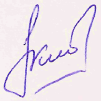 _______________А.П. Клочков «10» сентября 2020г.Положениео проведении конкурса видеороликов«Мой любимый педагог»1. Общие положенияНастоящее положение определяет цели и задачи, порядок проведения и подведения итогов муниципального конкурса «Мой любимый педагог» (далее – конкурс).  В рамках городского праздника, посвященного Дню учителя, Дню работников дошкольного образования, Дню работника дополнительного образования  «Учитель – наук самый главный хранитель.»  в соответствии с планом городских мероприятий Управления образования Администрации Беловского городского округа на 2020/2021 учебный год.2. Цели и задачи конкурса рисунков2.1. Цель конкурса: Повышение интереса подрастающего поколения к  профессии педагога.2.2. Задачи конкурса:- способствовать повышению статуса педагога у детей; - создавать атмосферу хорошего настроения, положительных эмоций; содействовать развитию эмоциональной сферы  детей;- воспитывать уважительное отношение к педагогическому труду.3. Руководство подготовкой и проведениемОбщее руководство, подготовку, организацию и проведение конкурса осуществляет Управление образования Администрации Беловского городского округа,  МБУДО  «Дворец творчества детей и молодежи имени Добробабиной А.П. города Белово».4. Участники конкурса       Участниками  конкурса являются:- воспитанники дошкольных учреждений;-учащиеся 1 – 11 классов образовательных учреждений всех типов и видов.5. Порядок и сроки проведения Конкурса5.1. Конкурс проводится в период с  14  по 21 сентября (включительно) 2020 года. 5.2. Видеоролики высылаются на электронный адрес odd.dosug@mail.ru  в срок до 21 сентября 2020 года с темой письма: Сенькив С.В.– видеоролик.6. Условия Конкурса6.1. На Конкурс принимаются видеоролики, содержащие поздравления, пожелания педагогу. 6.2. Работа может быть как индивидуальной, так и коллективной. 6.3. Участник гарантирует, что любое лицо, снятое в видеоролике, предоставленном для участия в конкурсе, изъявило согласие на съемку и предоставление видеоролика для участия в конкурсе. Все претензии лица, снятого в видеоролике, разрешаются участником конкурса, предоставившим видеоролик с изображением соответствующего лица для участия в конкурсе. 7. Требования к оформлению видеоролика:7.1. Для создания видеоролика можно пользоваться любым видео редактором.  Ролик может быть снят на телефон, планшет. 7.2. Участники сами определяют жанр видеоролика (интервью, репортаж, видеоклип  и т. д.).  7.3. В ролике могут использоваться архивные и современные фотографии. 7.4. Длительность видеоролика  от 2 до 3 минут.7.5. Видеоролики должны быть оформлены информационной заставкой с названием работы,  именем автора или авторского коллектива. 7.6. Содержание видеороликов не должно противоречить законодательству РФ. На конкурс не принимаются ролики рекламного характера, оскорбляющие достоинства и чувства других людей, не укладывающиеся в тематику Конкурса. 8. Критерии оценки- оригинальность идеи и содержания;- соответствие работы заявленной теме;- общее восприятие работы.9. Подведение итогов9.1 Жюри оценивает работы участников на закрытом совещании, простым голосованием. Решение жюри оформляется протоколом и обжалованию не подлежит.9.2. По итогам конкурса жюри выбирает 3 лучшие работы, которые будут демонстрироваться на городском празднике, посвященном Дню учителя.Консультации: Сенькив Светлана Валерьевна.                              каб. №206, тел. 2-41-56